懷念詹正義牧師李思聰（2005年教牧博士班校友）寫於2016年9月
    詹正義牧師是錄取我進入正道（當時的台福神學院）教牧博士課程的老師，因他是當時的教牧博士科主任，那次面談是我第一次認識他。之後上過他的「神學治學法」，受益匪淺；並最後得他成為我畢業論文的第二指導教授，約有一年多經常往來交通。詹牧師雖受身患限制，但卻為人樂觀，面上常帶著燦爛的笑容，且和藹可親，對神充滿信心，深受神學院同工、同學們和認識他的人的尊重和愛戴。他既治學嚴謹，對學生要求嚴格，但同時富有牧者心腸，非常諒解學生們的難處並關心我們的需要。他學有專精，是舊約的資深學者，著作頗豐。因我寫的論文是關乎大衛家庭，而他是研究大衛的專家，自稱是「大衛的房友」，得他做我研究大衛事蹟的指導，實在受益良多。詹牧師自稱是「大衛的房友」，因他對大衛情有獨鍾，寫了不少關乎撒母耳記上的註釋和專文，其中論及大衛的事蹟和註釋，對大衛瞭若指掌，真可算是研究大衛的專家。如今神的忠僕詹牧師已功成身退，回到天家了，但明顯地，他所留下跟隨和事奉主的美好榜樣與見證仍舊說話（來11：4）；他對神國度的眾多貢獻，仍在發生作用。他實在是有福的，雖息了自己的勞苦，做工的果效卻永隨著他（啟14：13）。在此表示我對他由衷的尊敬和懷念！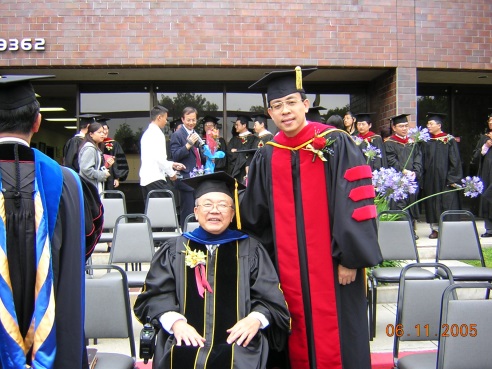 